Cameron Park Community Services District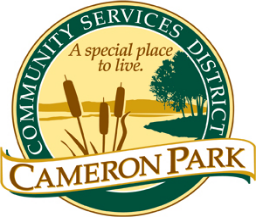 2502 Country Club DriveCameron Park, CA 95682	Architectural Review CommitteeSpecial Meeting Tuesday, October 18th, 20228:30 a.m.Cameron Park Community Center – Social Room2502 Country Club Drive, Cameron ParkConformed AgendaMembers:  Chair, Kathi Markan (KM), Vice-Chair, Brennen Overstreet (BO), Jeff Heuerman (JH)Alternate: Kathryn Gilfillan (KG)Staff:  CC&R Compliance Officer Jim Mog CALL TO ORDER – 8:34 AMROLL CALL – KM/BO/JH/KG PresentPublic testimony will be received on each agenda item as it is called. Principal party on each side of an issue is allocated 10 minutes to speak, individual comments are limited to 3 minutes except with the consent of the Committee; individuals shall be allowed to speak on an item only once. Members of the audience are asked to volunteer their name before addressing the Committee. The Committee reserves the right to waive said rules by a majority vote.APPROVAL OF AGENDA – Approved 4-0APPROVAL OF CONFORMED AGENDA – Approved 4-0Conformed Agenda – ARC Committee Meeting – October 4th, 2022OPEN FORUM Members of the public may speak on any item not on the agenda that falls within the responsibilities of the Committee.COMMITTEE REVIEW/ACTION Items Requiring ACTION - Discuss and ApproveNew BusinessADMINISTRATIVE APPROVALSReview and Support Staffs ApprovalsStaff Approved Roofs – (4) FourStaff Approved Solar - (0) NoneStaff Approved Trees Removals - (1) OneItems for Future Architectural Review Committee Agendas - None5.  	Items to take to the CC&R Committee - NoneMATTERS TO AND FROM COMMITTEE MEMBERS AND STAFF – BO to be out Nov 1st.ADJOURNMENT – 9:18 AMItem #Property AddressUnitAPNProjectStatus2a.3941 De Sabla Rd.Cameron Park N Unit #1082-023-008RoofApproved2b.3824 De Sabla Rd.Cameron Park N Unit #1     082-051-008Garage AdditionApproved2c.3699 Toronto Rd.Cameron Park N. Unit #1082-051-007RoofApproved2d.3045 Portillo Ct.Cameron Park N. Unit #8082-542-008Swimming PoolApproved2e.3186 Boeing Rd.Air Park Estates #2083-172-013Exterior PaintApproved